27. STAN U OSIJEKU, KARDINALA ALOJZIJA STEPINCA 34Suvlasnički dio: 3663/10000 ETAŽNO VLASNIŠTVO (E-2) Stan 2 koji se nalazi u prizemlju, a sastoji se od: predsoblja površine 2,04 m2, kuhinje i blagovaonice površine 15,39 m2, kupaonice površine 3,57 m2, sobe površine 25,10 m2 i sobe površine 16,98 m2, ukupne korisne površine 63,08 m2, z.k.č.br. 5011, z.k.ul.br. 22194, k.o. Osijek.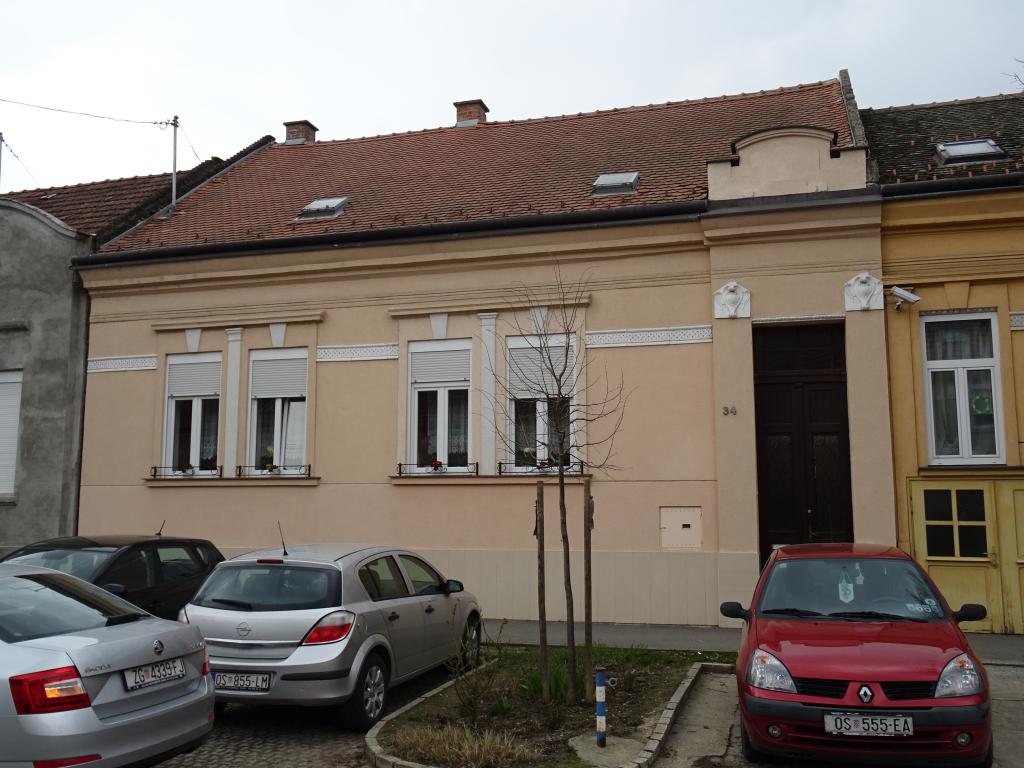 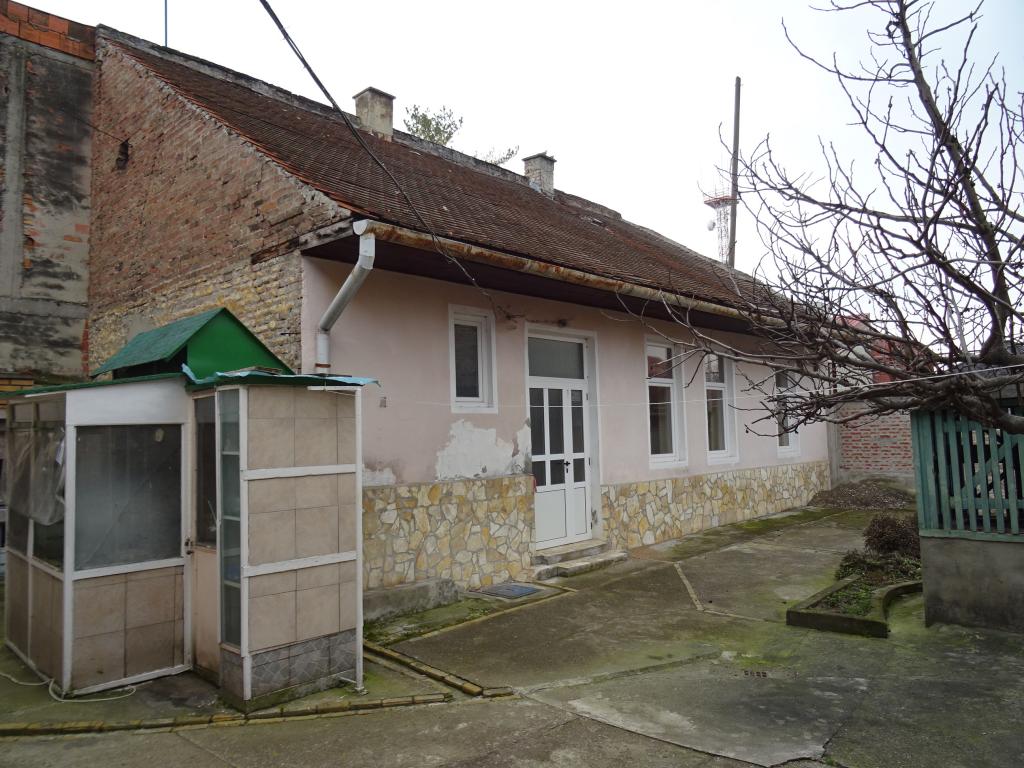 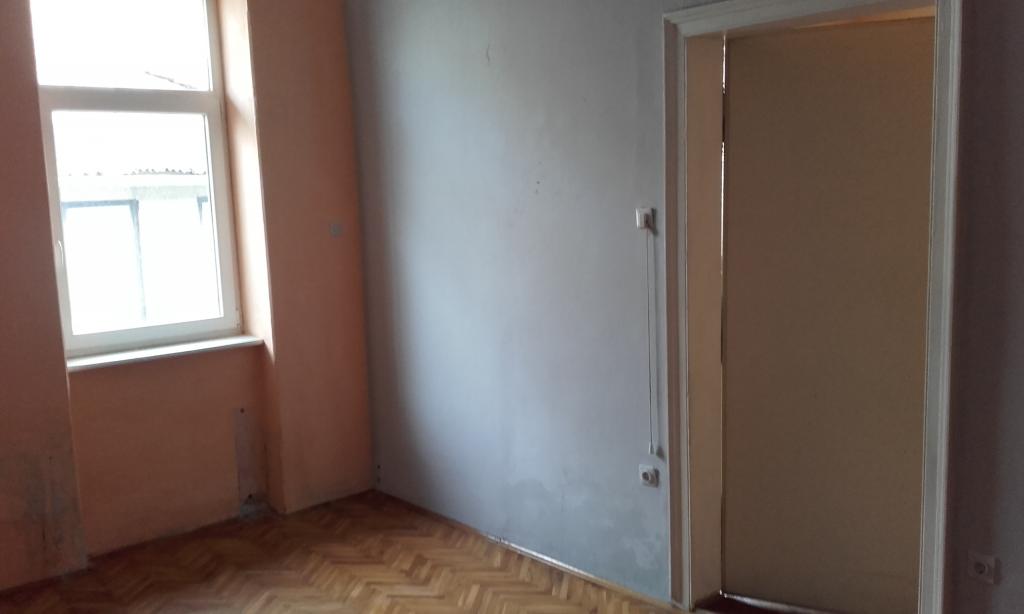 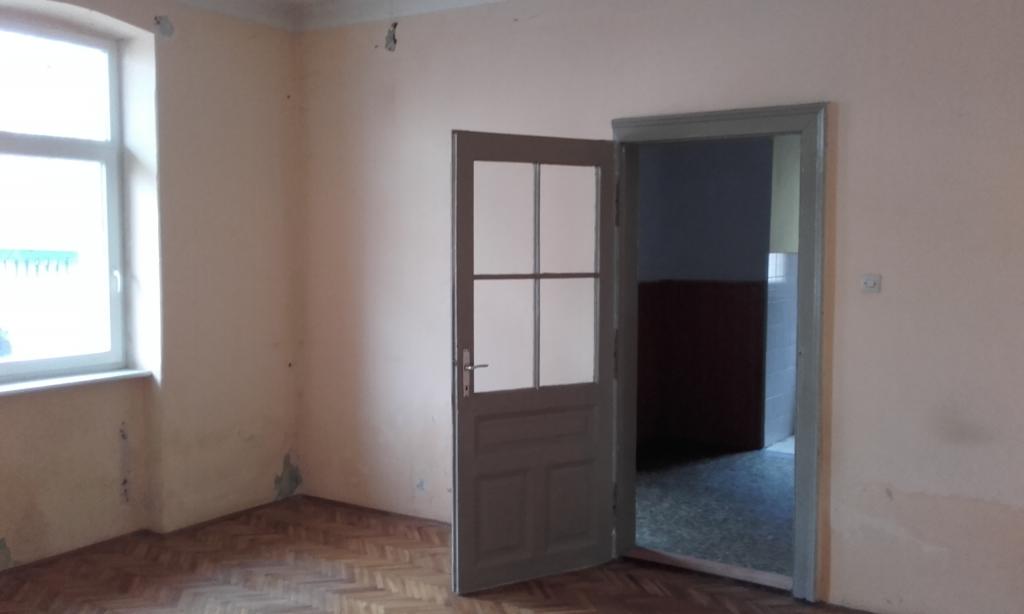 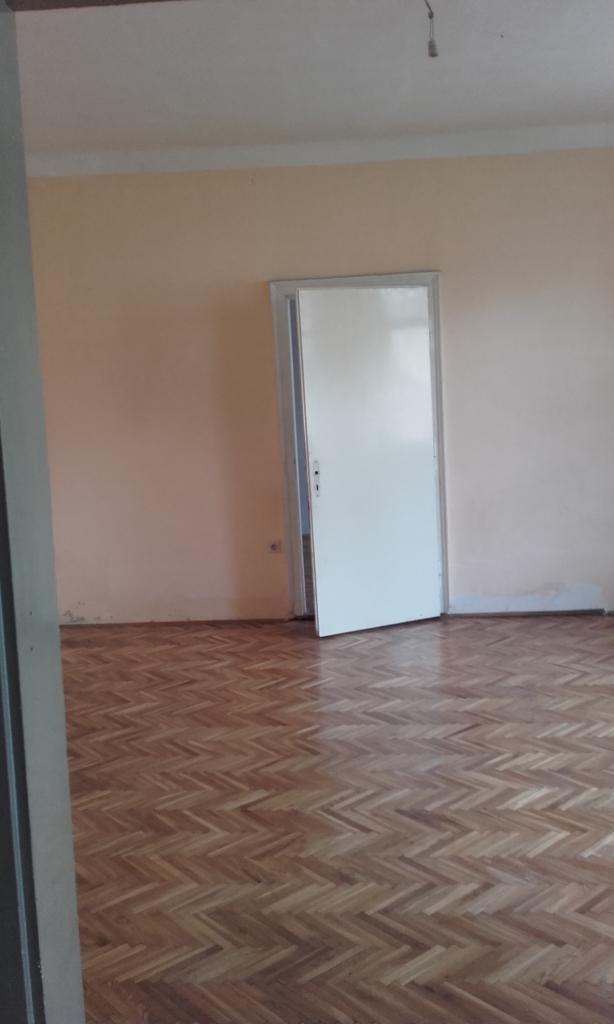 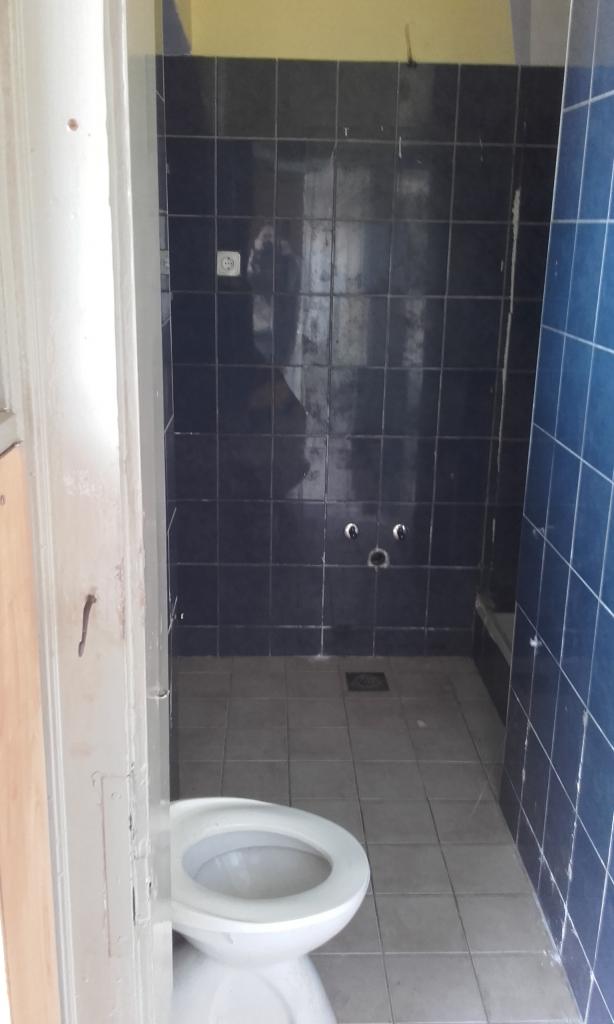 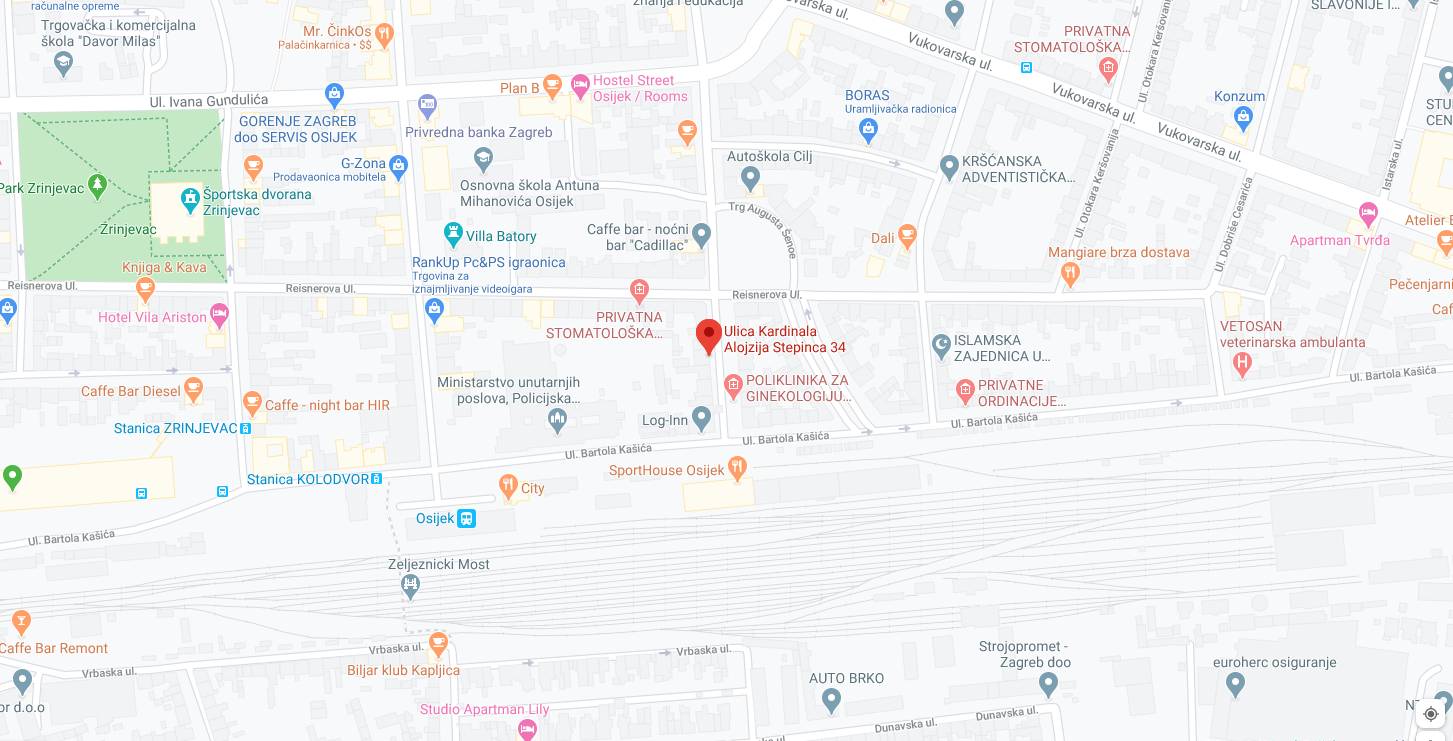 